Ressort Leichtathletik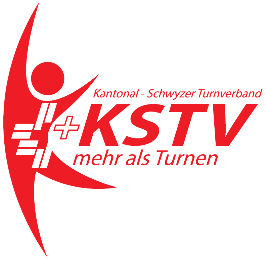 Herr Max MustermannMusterstrasse8899 MusterhausenMusterhausen, 08.08.2008BERICHT KSTV FRÜHLINGSMEISTERSCHAFT 199906. APRIL 1999 IN SCHWYZMit 499 Teilnehmern  startete das Geräteturnen im Kanton Schwyz an den KSTV Frühlingsmeisterschaften fulminant in die neue WettkampfsaisonLorem Ipsum Dolor in pratur nonsequis nobis a dolecusam Acpisae nullabo. Em quadem Haritur sun estibus. At est Prad ad moluptatum arit. Lorem Ipsum Dolor in pratur nonsequis nobis a dolecusam Acpisae nullabo. Em quadem Haritur sun estibus. At est Prad ad moluptatum arit. Lorem Ipsum Dolor in pratur nonsequis nobis a dolecusam Acpisae nullabo. Em quadem Haritur sun estibus. At est Prad ad moluptatum arit.Lorem Ipsum Dolor in pratur nonsequis nobis a dolecusam Acpisae nullabo. Em quadem Haritur sun estibus. At est Prad ad moluptatum arit.Max MustermannFunktionBeilagen, z.K